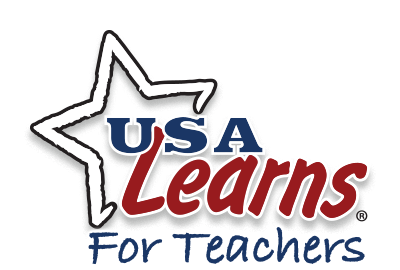 Citizenship
Vocabulary List© 2022 Sacramento County Office of EducationUnit 1: Steps to Becoming a U.S. CitizenLesson 1.1: Become a U.S. CitizenAm I Eligible? – Learn Key WordsUnit 2: N-400 Interview PracticeLesson 2.3: Information About YouIdentification – Learn Key WordsUnit 2: N-400 Interview PracticeLesson 2.3: Information About YouIdentification – Learn Key Words 2Unit 2: N-400 Interview PracticeLesson 2.3: Information About YouPhysical Description – Learn Key WordsUnit 2: N-400 Interview PracticeLesson 2.3: Information About YouAccommodations – Learn Key Words
Unit 2: N-400 Interview PracticeLesson 2.4: Contact InformationTelephone and Email – Learn Key Words
Unit 2: N-400 Interview PracticeLesson 2.4: Contact InformationResidences – Learn Key Words
Unit 2: N-400 Interview PracticeLesson 2.5: Employment, Schools, and TravelJobs and Schools – Learn Key Words
Unit 2: N-400 Interview PracticeLesson 2.5: Employment, Schools, and TravelTime Outside the U.S. – Learn Key WordsUnit 2: N-400 Interview PracticeLesson 2.6: Family RelationshipsMarital History – Learn Key WordsUnit 2: N-400 Interview PracticeLesson 2.6: Family RelationshipsParents and Children – Learn Key Words
Unit 2: N-400 Interview PracticeLesson 2.7: Civic Responsibility Civic Responsibility – Learn Key Words
Unit 2: N-400 Interview PracticeLesson 2.8: Memberships and Associations Groups – Learn Key Words
Unit 2: N-400 Interview PracticeLesson 2.8: Memberships and Associations War Crimes – Learn Key Words
Unit 2: N-400 Interview PracticeLesson 2.8: Memberships and Associations Military Groups – Learn Key Words1Unit 2: N-400 Interview PracticeLesson 2.8: Memberships and Associations Military Groups – Learn Key Words 2Unit 2: N-400 Interview PracticeLesson 2.9: Illegal Activities Criminal Record and Crimes – Learn Key Words 1Unit 2: N-400 Interview PracticeLesson 2.9: Illegal Activities Criminal Record and Crimes – Learn Key Words 2
Unit 2: N-400 Interview PracticeLesson 2.9: Illegal Activities Immigration and Deportation – Learn Key Words 
Unit 2: N-400 Interview PracticeLesson 2.10: Loyalty and the Oath Loyalty to the U.S. – Learn Key Words 
Unit 3: Civics, Reading, and Writing PracticeLesson 3.2: U.S. Geography Civics – Learn Key WordsUnit 3: Civics, Reading, and Writing PracticeLesson 3.3: Early America Civics – Learn Key Words
Unit 3: Civics, Reading, and Writing PracticeLesson 3.4: The Declaration of Independence Civics – Learn Key Words
Unit 3: Civics, Reading, and Writing PracticeLesson 3.5: The Constitution Civics – Learn Key Words
Unit 3: Civics, Reading, and Writing PracticeLesson 3.6: The Bill of Rights and Other Amendments Civics – Learn Key Words
Unit 3: Civics, Reading, and Writing PracticeLesson 3.7: The 1800s and Civil War Civics – Learn Key Words
Unit 3: Civics, Reading, and Writing PracticeLesson 3.8: The Difficult Times and Great Leaders Since 1900 Civics – Learn Key Words
Unit 3: Civics, Reading, and Writing PracticeLesson 3.9: Fighting for Equal Rights Civics – Learn Key Words

Unit 3: Civics, Reading, and Writing PracticeLesson 3.10: Our System of Government Civics – Learn Key Words

Unit 3: Civics, Reading, and Writing PracticeLesson 3.11: The Executive Branch Civics – Learn Key Words
Unit 3: Civics, Reading, and Writing PracticeLesson 3.12: The Legislative Branch Civics – Learn Key Words
Unit 3: Civics, Reading, and Writing PracticeLesson 3.13: The Judicial Branch Civics – Learn Key Words
Unit 3: Civics, Reading, and Writing PracticeLesson 3.14: Participating in Your Government Civics – Learn Key Words
Unit 3: Civics, Reading, and Writing PracticeLesson 3.15: Rights and Responsibilities Civics – Learn Key Words
Unit 3: Civics, Reading, and Writing PracticeLesson 3.16: American Symbols and Holidays Civics – Learn Key Words
Unit 4: Your Interview and New CitizenshipLesson 4.1: Arriving at Your Interview Going Through Security – Learn Key Words
Unit 4: Your Interview and New CitizenshipLesson 4.1: Arriving at Your Interview Directions in a Building – Learn Key Words
Unit 4: Your Interview and New CitizenshipLesson 4.1: Arriving at Your Interview In the Waiting Room – Learn Key Words
Unit 4: Your Interview and New CitizenshipLesson 4.3: Starting Your Interview Swearing In – Learn Key Words
WordDefinitionSentenceUSCISUnited States Citizenship and Immigration ServicesThe USCIS office will process your application for citizenship.naturalizationthe process of becoming a citizenTo become a U.S. citizen, you need to go through the naturalization process.at leastnot less thanYou must be at least 18 years old to vote.requirementsomething you need to haveOne requirement for becoming a U.S. citizen is that you must have a basic understanding of U.S. history.qualified / eligiblehaving the necessary requirementsAre you qualified to become a U.S. citizen?
Are you eligible to become a U.S. citizen?WordDefinitionSentencefull namefirst name, middle name, last name (all of your names)My full name is Ivan Yuryevich Popov.currentpresent time, nowWhat is your current full name?
My full name is Ivan Illyvich Popov.first namegiven nameWhat is your first name?
My first name is Ivan.last namefamily name or surnameWhat is your current last name?
My last name is Popov.middle namea name between your first name and your surnameNote: Your middle name is not your surname.What is your middle name?maiden namea woman’s last name before she marriesMy maiden name was Teresa Smith. My current name is Teresa Martinez.nicknamea casual name used by your family and friendsDo you have any nicknames?My nickname is Eddie.legal namefull name used on legal documentsMy legal name is Ron Turner.aliasa different nameHave you ever used an alias or any other names?My legal name is Carla Martin, but my driver’s license says Carlota Martin.change your namea court changes your name to a different nameDo you want to change your legal name today?No, I don’t want to change my name.WordDefinitionSentencedate of birththe month, day and year you were bornWhat is your date of birth?
June 28, 1967country of birththe country where you were bornWhat is your country of birth?
I was born in Argentina.country of citizenshipthe country where you are currently a citizenWhat is your country of citizenship?
I’m a citizen of France.permanent residentperson who has permission to live and work in the U.S. permanentlyHow long have you been a lawful permanent resident?
For 8 years.lawfullegalHow long have you been a lawful permanent resident?green cardlegal permanent residence cardCould you please show me your green card?state-issued identificationa driver’s license or other photo ID from your stateCan I see your state-issued identification?WordDefinitionSentencegendermale or femaleWhat is your gender?weighthow much you weigh in poundsHow much do you weigh?I weigh 150 pounds.heighthow tall you are in feet and inchesHow tall are you? 
I’m five feet, seven inches.hair colorhair colors include black, brown, red, blonde, grey, and whiteWhat color is your hair?It’s black.baldwith no or very little hairI’m bald.eye coloreye colors include blue, green, and brownWhat color are your eyes?They’re brown.WordDefinitionSentenceaccommodationa change of process, for example, extra time or a sign-language interpreterAre you requesting any accommodations or exemptions today?exemptionwhen you are NOT required to do somethingAre you requesting any accommodations or exemptions today?disabilitya condition that makes it difficult to do things most people can doAre you requesting a waiver based on a medical disability?waiver / waivepermission to NOT do somethingAre you requesting a waiver to waive the English and civics test?impairmentpart of your body or mind is damaged or does not work wellAre you requesting other accommodations based on a disability or impairment?agehow old a person isWhat is your age?blindcannot seeI’m blind.deafcannot hearI’m deaf.wheelchaira chair with wheelsI use a wheelchair.hard of hearingwhen a person has difficulty hearingI’m hard of hearing.WordDefinitionSentencedaytime phone numberthe phone number you use during the dayWhat is your daytime phone number?evening phone numberthe phone number you use after 4 or 5 p.m.What is your evening phone number?cell phonemobile phoneIs that a cell phone number?email addressyour electronic mailing addressDo you have an email address?WordDefinitionSentencehome addressthe address where you liveWhat is your current home address?mailing addressan address where you receive mailIs your mailing address different from your home address?zip codepostal code, for example: 81723What is your zip code?My zip code is 93515.stateThere are 50 states in the U.S.What state do you live in?I live in California.countypart of a state; every U.S. state is divided into countiesWhat county do you live in?I live in Inyo County.foreignfrom a different country, not from the United StatesIs that a foreign address?residencehomeIs that your current residence?move tostart living in a homeWhen did you move to your current address?apartmenta residence that is in a building with other apartmentsIs that an apartment? What is the apartment number?previous / priorbefore; in the pastWhat was your previous home address?WordDefinitionSentencejob titleyour job, occupation, or positionWhat is your job title?I’m a cook.to be employedto have a jobHow long have you been employed at Marie’s Restaurant?unemployedto not have a job when you want oneHow long have you been unemployed?laid offto lose a job for a reason that is not your faultI was laid off when the company closed my store.self-employedto have your own businessI’m self-employed. I own a small market.recentfrom a time in the near pastI started working at my most recent job last year. Before that, I worked at a restaurant.retiredto stop working permanentlyI’m retired. I stopped working at the age of 65.employercompany or person you work forMy employer is Marie’s Restaurant.support yourself / support your familyprovide money for livingDo you support yourself?No, I don’t work. My son supports me.incomemoney that you earn or money you receive from the governmentWhat kind of income do you have?I have a full-time job.I get Social Security.WordDefinitionSentencespend timeto pass timeHow much time did you spend outside of the U.S.?Five weeks.tripwhen you go somewhereHow many trips outside the United States have you taken in the last five years?Two. I went to Canada and to Mexico.travelto go to a different placeSince you came to the U.S., have you traveled to any other countries?Yes, I haveoverseasin another countryHave you been overseas in the last five years?Yes, I have.to lastto continue in timeHow long did your trip to Mexico last?Six days.WordDefinitionSentencemarriedto be legally joined as a coupleI’m married.When did you marry your first spouse?I married her in 2010.singlenot marriedI’m single.divorcedto legally end a marriageI’m divorced.marital statusmarried, single, divorced, etc.What is your marital status?spousehusband or wifeIs your spouse a U.S. citizen?ex-husband / ex-wifespouse you are divorced fromWhen did you and your ex-husband get divorced?deceasedto stop living / to die / to pass awayMy husband is deceased. He passed away in 2011.widowedmarital status after spouse has diedI was widowed in 2011.marriagelegal relationship between spousesWhen did your marriage end?annulledA court says that a marriage has never happenedMy marriage was annulled in 2014.separatedhaving court documents that say you are no longer a couple (although you are still married)My wife and I are separated.prior / previous / formerbefore; in the pastDid your spouse have any previous legal names?WordDefinitionSentencechildrenplural of childDo you have any children from your current marriage?sonmale childI have one son.daughterfemale childWhen was your daughter born?stepchild / childrenthe child of a spouse and his or her ex-spouseI have a step-daughter. She’s my wife’s child from a former marriage.legally adoptedto bring a child into a family through a legal processDo you have any legally adopted children?biologicalrelated through birthDo you have any biological children?Yes, I have one biological child and one adopted child.relationshipa romantic or sexual friendship between two peopleDo you have any children from a previous relationship?WordDefinitionSentenceclaimto say, write or tell something; often something that is false (not true)Have you ever claimed to be a U.S. citizen?register to voteto fill out a form to voteHave you ever registered to vote in the United States?voteto officially choose a new leader or law by casting a ballotHave you ever voted in the United States?hereditary titleto be member of the family of a king or queenDo you now have, or did you ever have, a hereditary title?nobilityto have a special name or social rankDo you now have, or did you ever have an order of nobility?foreign countrynot the U.S.Have you ever had a hereditary title or an order of nobility in a foreign country?declared legally incompetenta judge or a doctor said that you were not able to make important decisions for yourselfHave you ever been declared legally incompetent?confined to a mental institutionto stay in an hospital for people with mental illnessHave you ever been confined to a mental institution?overduelate for paymentDo you have any overdue taxes?oweto need to payDo you owe any overdue federal, state, or local taxes?file a tax returnto send the government a form to say how much money you made and how much tax you paidHave you ever not filed a tax return since you became a permanent resident?non-residenta person who does not (permanently) live in the United StatesHave you called yourself a non-U.S. resident on a federal, state, or local tax return since you became a lawful permanent resident?WordDefinitionSentencemembera person in a group that comes together to do somethingHave you ever been a member of any organization?the Communist Partya party that believes in communism and forbids most private property, such as the government party of China, Vietnam, North Korea, and CubaHave you ever been a member of the Communist Party?totalitariana government that has control over everyone and the people have no powerHave you ever been a member of the Communist Party or any other totalitarian party?associated withconnected toHave you ever been associated with the Communist Party or any other totalitarian party?terroristA terrorist uses violence to hurt people and governments.Have you ever been associated with a terrorist group?advocateto support or to work forHave you ever advocated for violence against a government?overthrowto use force or violence to change the governmentHave you ever advocated the overthrow of any government by force or violence?WordDefinitionSentencepersecuteto treat someone cruelly or unfairly or hurt them because of different beliefsHave you ever persecuted any person because of their race, religion, national origin, social group, or political opinion?genocideto kill a group of people because of their race, ethnicity, religion, or genderWere you ever involved with genocide?tortureto hurt and cause severe pain to a person so he or she will tell secrets or informationWere you ever involved with torture?killto cause a person to dieWere you ever involved with killing or trying to kill someone?hurtto injure someoneHave you ever tried to hurt someone on purpose?on purposeto do something intentionallyHave you ever tried to hurt someone on purpose?forceto make someone do something he or she does not want to doWere you ever involved with forcing or trying to force someone to have sexual contact?letpermit, allowWere you ever involved with not letting someone practice his or her religion?WordDefinitionSentenceU.S. Armed Forcesthe United States Army, Navy, Air Force, Marines, Coast GuardHave you ever served in the U.S. Armed Forces?paramilitary unita group of people who act like a military group but are not part of the official militaryDid you ever serve in a paramilitary unit?self-defense unita group of people organized to protect their community against crime & violenceWere you ever part of a self-defense unit?vigilante unita group of people who act like the police, but are not part of the official policeHave you ever helped a vigilante unit?rebel group or insurgent organizationa person or group who fights against a governmentDid you ever participate in a rebel group or insurgent organization?WordDefinitionSentenceguerrillaa group of people who use weapons against or attack the military, police, government, or other peopleHave you ever been part of guerrilla organization?militiaan army of people, not part of the official militaryDid you ever serve in or help a militia group?detention facilitya place like a prison or jail where people are forced to stayWere you ever a worker in a prison, jail, or detention facility?labor campa place where people are forced to work (they do not have a choice and cannot leave)Did you ever work or serve in a labor camp?weaponan object such as a gun, knife, or bomb which can hurt or kill peopleHave you ever sold weapons to any person?threatento say that you will hurt or kill a person if they don’t do what you wantDid you ever help any group that threatened other people or groups with weapons?recruit, enlist, or conscriptask, convince, or make people join a groupDid you ever recruit, enlist, or conscript any person under 15 years of age to help an armed force?combatfight with weapons; fight in a warDid you ever use any person under 15 years of age to do anything that helped people in combat?WordDefinitionSentencecommit a crime or offenseto do something illegal or break the lawHave you ever committed a crime or offense?arrestedthe police take a person for questioning or to jailHave you ever been arrested?citedan official order for someone to appear in court or pay a fine for doing something illegal, for example driving too fastHave you ever been cited by a law enforcement officer?detainedto be stopped by the police or a government official for questioning or taken to jailHave you ever been detained by a government official?charged with a crimewhen police officially say a person has broken the law and they start a court caseHave you ever been charged with committing a crime?convicted of a crimea judge or court finds you guilty and decides that you must serve time in jail or pay a penalty for a crimeHave you ever been convicted of a crime?rehabilitative program (“rehab”)a program to cure drug or alcohol problems of addiction or anger management problemsHave you ever been placed in a rehabilitative program?sentencea punishment given by a judgeHave you ever received a suspended sentence?suspended sentencea punishment you don’t need to do unless you get into troubleHave you ever received a suspended sentence?probationwhen you are supervised by a court or officer instead of spending time in jailHave you ever been placed on probation?paroledwhen you are allowed to leave prison early, but must regularly report to an officerHave you ever been paroled?WordDefinitionSentencehabitual drunkarda person who drinks too much alcohol every dayHave you ever been a habitual drunkard?prostitutea person who has sex for moneyProstitution is illegal in most of the United States.procureto buyIt is illegal to procure someone for prostitution or to pay someone for sex.Illegal drugsdrugs that are against federal law, such as marijuana, heroin, opium and cocaine (even if they are legal under state or local law, like marijuana sometimes is)Have you ever sold illegal drugs?smuggleto bring something into the country secretlyHave you ever smuggled illegal drugs?gambleto play cards or games for moneySome kinds of gambling are illegal, and it is illegal to gamble in some places.dependentspeople (spouse, children, parents) who get money from you for living expensesYour dependents are the people you support.fail toto not do something you should doHave you ever failed to support your dependents?alimonymoney that a court orders someone to pay monthly to their ex-spouse after a divorceHave you ever failed to pay alimony?public benefitssocial services or financial support from the governmentHave you ever lied to get any public benefits in the United States?WordDefinitionSentencefalse, fraudulent, or misleadingto say or do something that is not true or hides the truthHave you ever given any U.S. official information that was false, fraudulent, or misleading?gain entry or admissionto get permission to come into the United StatesHave you ever lied to a U.S. official to gain entry or admission to the United States?removed, excluded, or deportedofficially made to leave to the United States or not allowed to enter (for example, stopped at a border or airport and denied entry)Have you ever been removed, excluded, or deported from the United States?ordereda judge said you must do somethingHave you ever been ordered removed, excluded, or deported from the United States?proceedingsa legal case to decide a person's immigration statusHave you ever been placed in deportation proceedings?rescissionthe government cancels a person's legal status to enter or live in the U.S. after permission had been originally givenHave you ever been placed in removal, exclusion, rescission, or deportation proceedings?pendingstill waiting for a decision; not decidedAre removal, exclusion, rescission, or deportation proceedings currently pending against you?WordDefinitionSentencesupportbelieve in and defendDo you support the Constitution and form of government of the United States?oatha serious promiseThe Oath of Allegiance is a promise to be loyal to the United States.willing toagree to do somethingAre you willing to take the Oath of Allegiance to the United States?bear armsto go to war and fightAre you willing to bear arms for the United States?noncombatant servicesto do other types of work in the military other than fight a warAre you willing to perform noncombatant services in the U.S. armed forces?work of national importancehelp with a major emergency like a fire, flood, or earthquakeIf the law requires it, are you willing to perform work of national importance?under civilian directionfollow the orders of non-military safety officers, for example, disaster relief workers from the Red CrossAre you willing to perform work of national importance under civilian direction?WordDefinitionSentencebordera division between two placesThe border between Canada and the U.S. is the longest international border in the world between two countries.coastwhere land meets an ocean or seaThe first colonists lived along the coast of the Atlantic Ocean.rivera large body of water that goes into an ocean or lakeThe Mississippi River and the Missouri River are the longest rivers in the U.S.territorya country that is part of the United States, but it is not a state.There are five major U.S. territories.capitalthe location of a state’s or country’s governmentEach state or territory has its own capital.eastthe direction where the sun rises; on the right side of a person facing northWashington, D.C. and New York City are on the east coast of the United States.westthe direction where the sun sets; on the left side of a person facing northThe Pacific Ocean is on the West Coast of the United States.WordDefinitionSentencecolonistspeople from different countries who lived in the original 13 British coloniesColonists came to America for an opportunity for a better life.reasonan explanation of why someone does, thinks, or says somethingOne reason colonists came to America was because they wanted political liberty.religious freedompeople can practice any religion or choose not to practice a religionMany colonists came to America looking for religious freedom.tribesa group of people or families with the same language, customs and beliefsThere are many different tribes of Native American Indians.slavessomeone who is legally owned by another person and has to work for that person without payThe slaves had to work and had no personal freedom.soldpast tense of the verb to sell, to exchange something for moneyPeople from Africa were taken to America and sold as slaves.taxesmoney that a government requires people to payAmerican colonists were angry about taxes they had to pay to Britain.WordDefinitionSentencedeclarationan official announcement or statementThe Declaration of Independence was signed in 1776.libertyfreedom; not being controlled by anyoneLiberty is a basic right of all people.representativea person chosen to speak and make decisions for a group of peopleRepresentatives from the 13 colonies signed the Declaration of Independence.pursuittrying to achieve or to get somethingThomas Jefferson wrote that all people have a fundamental right to the pursuit of happiness.rightsthings that you are legally or morally allowed to doThe Declaration of Independence says that life, liberty, and the pursuit of happiness are fundamental rights.adoptto accept, to begin to useThe flag, with 13 stripes and 13 stars, was adopted in 1777.stripeslong, thin lines of colorThe United States flag has 13 red and white stripes.WordDefinitionSentencesuprememost important or highestThe Supreme Court is the highest court in the country.Constitutionthe document that created the U.S. governmentThe U.S. Constitution was written in 1787.conventiona large meeting of many people to discuss somethingRepresentatives from 12 states met at the Constitutional Convention to discuss a new government.lawa rule made by the governmentThe Constitution is the supreme law of the United States.set upto create something and organize itThe representatives discussed how to set up a new government for all the states.defineto explain and describe something clearlyThe Constitution defines the government.supportto agree with or approve somethingThe people support the idea of self-government.governmenta group of people who control and make decisions for a countryThe government creates the laws of a country.WordDefinitionSentenceamendmenta change, especially to a lawOver the years, the government has added many amendments to the Constitution.The Bill of Rightsthe first 10 amendments to the ConstitutionThe Bill of Rights protects some basic rights and limits government power.freedom of speechthe right to say what you think, even if you disagree with the governmentOne amendment to the U.S. Constitution gives all Americans the freedom of speech.freedom of religionthe right to choose any religion, or to choose no religionFreedom of religion means that the government cannot control people’s beliefs.freedom of the pressthe right to independent news that is not controlled by the governmentFreedom of the press means that the government does not control the news.practice a religionto have a religion that is part of your life and to follow its habits and rulesThey practice their religion by praying and thanking God.WordDefinitionSentenceslaveryowning people; making people work with no paySlavery became illegal after the Civil War in the United States.Civil Wara war between people in the same countryThe United States fought the Civil War from 1861 to 1865.economicrelating to money and profitThe South wanted to keep slavery for economic reasons.Emancipation Proclamationan announcement that all the slaves are free

emancipation = freedom
proclamation = announcementAbraham Lincoln wrote the Emancipation Proclamation to free the slaves in the South.led topast tense of 'lead to'; caused, made something else happenThe Civil War led to the end of slavery.preservesave; keep something the sameAbraham Lincoln wanted to preserve the Union and not allow the Southern states to become independent.antheman official songThe national anthem of the United States is "The Star-Spangled Banner.”Star-Spangled Bannerthe American flag

star-spangled = decorated with shiny stars
banner = flagThe American flag is called “The Star-Spangled Banner.”freedpast tense of the verb to free; made or set free, given libertyAbraham Lincoln freed the slaves with the Emancipation Proclamation.WordDefinitionSentenceduringthroughout the entire time of somethingWoodrow Wilson was president during World War I.attackedpast tense of the verb “to attack”; to try to hurt, injure, or destroyNew York City was attacked in 2001 by terrorists.The Great Depressiona very bad economic time in the 1930’s when many people lost their jobs and homesDuring the Great Depression many people had no money, food or home because they lost their jobs.economythe system of how people make and spend money in a country or regionThe economy of the U.S was very weak during the Great Depression.capitalista type of economy where people can own property and businesses and can make moneyThe United States has a capitalist economy.communisma type of government that owns most of the property and controls businessThe United States wanted to stop communism in Vietnam.The Cold Wara time of nonviolent tension and conflict between the United States and the Soviet Union from 1947 - 1991Communism was the main concern of the U.S. during the Cold War.concernto feel worry about something or someoneFinding jobs was a big concern during the 1930s.eventsomething important or notable that happensThe terrorist attack on New York City was a shocking event Americans will never forget.terroristspeople who use violent acts to achieve political goalsOn September 11, 2001, terrorists attacked the United States.WordDefinitionSentenceassemblya meeting or coming together of people for a specific reasonFreedom of assembly means that groups of people can meet in public to talk about ideas freely.petitionto formally ask the government to do something or change somethingWe can petition the government for changes to the law.civil rightsthe rights of citizens to political and social freedom and equalityThe Constitution and the Bill of Rights protect our civil rights in this country.movementa group of people who work together for a purpose they believe inThere is an international movement to support women’s rights.racial discriminationtreating a person or group of people unfairly because of their skin color or ethnicityThe Civil Rights Movement tried to end racial discrimination in the United States.equalityhaving the same conditions, rights, and opportunities for all people; being equalMartin Luther King, Jr. worked for equality for all Americans.foughtpast tense of the verb 'fight'; worked very hard for or against somethingWomen fought for the right to vote by protesting and marching in the streets.voteto choose a person or plan you support in an electionEvery four years, the American people vote to elect a president.WordDefinitionSentencebrancha part of a larger organizationThe United States has three main branches of government.obeyto do what the rules or laws say you must doto do what the rules or laws say you must dolegislativerelating to making lawsThe legislative part of the U.S. government is Congress, where laws are made.executiveresponsible for managing the affairs of the country and for making sure laws are carried outThe President belongs to the executive branch of the U.S. government.judicialpart of the government that explains laws and finds solutions to conflictsThe judicial branch of the government explains the laws under the Constitution.separation of powersdividing control between 3 parts of government; giving each part different powersThe separation of powers in the executive, legislative, and judicial branches make sure one part does not have complete control of the nation.checks and balancesall three branches of government can stop one branch from having too much powerThe three parts of the U.S. government act as checks and balances to make sure one part doesn’t have too much power.partya political organization of people who have similar ideas and thoughtsThe two main parties in the U.S. are the Republican and Democratic parties.WordDefinitionSentenceexecutive branchthe branch of government that makes sure laws are followedThe executive branch is one of the 3 branches of the U.S. government.Presidentthe leader of the executive branch of the United StatesJoe Biden is the current President of the United States.in charge ofin control of, the leader ofThe person in charge of the executive branch of government is the president.Vice Presidentthe most important advisor to the presidentKamala Harris is the current Vice President.cabineta group of people who help the president run the governmentThere are 15 people on the President’s Cabinet.vetoeswhen a president says “no” to a law; refuses to sign a billSometimes, the president vetoes bills.no longer servecannot do the jobThe Vice President leads the country if the President can no longer serve.positiona jobThe Secretary of State is a Cabinet-level position.advisesgives advice, helpsA teacher advises the student.billa proposed law; a law before it is officially signed and approvedThe president signs bills to become laws.WordDefinitionSentenceCongressThe Senate and the House of RepresentativesThe two parts of Congress work together to make laws.representto speak and act for other peopleThe members of the House of Representatives represent the people from their states.electto select someone for a job by votingIn the U.S., citizens elect representatives to work in the government.senatora person elected to represent their state in the SenateEach state has two U.S. senators.populationthe number of people living in a placeThe population of the U.S. is over 320 million.serve (in a political office)to work as an elected or appointed government officialMembers of the House of Representatives serve for 2 years after each election.Speaker of the Housethe leader of the House of RepresentativesThe current Speaker of the House is Nancy Pelosi.voting membera person in a group who is allowed to vote and make decisionsThere are 435 voting members in the House of Representatives.WordDefinitionSentencecourtan official group of people who listen and make decisions about legal casesThe Supreme Court is the highest court of the judicial branch.justicea judge on the Supreme Court	There are 9 justices on the Supreme Court.Chief Justicethe leader of the judicial branchThe current Chief Justice of the United States is John Roberts.resolveto find a solution or an answer to a problemThe judicial branch resolves problems and disagreements.disputean argument or disagreementThe courts can resolve a dispute.legalallowed by the law, permitted by lawIt is legal for a U.S. citizen to vote for president.federalthe central governmentThe federal government is located in Washington, D.C.above the lawnot needing to follow the lawEveryone in the United States must follow the law; no one is above the law.WordDefinitionSentencedemocracya kind of government in which people choose their representatives and leaders by votingThe government of the United States is a democracy.participateto be active and do something; to join other people in actionPeople in the United States have many opportunities to participate in democracy.candidatea person who is trying to become an elected officialThe two main candidates for president debate before the election.majorvery important or bigThere are only two major political parties in the United States – Democratic and Republican.issuean important subject or topic that many people are concerned aboutHomelessness is a major issue in some large cities.oppose (an issue)to disagree or argue against somethingIf you oppose the new law, please call your senator to explain your reasons.governorthe leader of the executive branch of each state governmentThe governor, the most important political leader in the state, works in the state capitol building.WordDefinitionSentenceelectionthe event when people vote to choose leadersThe next Presidential election will be in November.income taxmoney you must pay to the government based on how much money you get from workingThe last day to pay your income tax is on April 15th.jurya group of people in a court who listen to a case and decide if someone is guilty or notMany citizens are selected to serve on a jury at least once.registerto put your name on an official listHe registered for the Selective Service when he turned 18.run for officeto try to be elected as a government representativeShe’s running for office because she wants to improve her city government.serve (in the military / on a jury)spend time doing an important job that helps your country or other peopleHave you ever served in the military?oatha serious promiseHe took an oath in court to tell the truth.loyalfaithful; supporting a government, country, company or personNew citizens promise to be loyal to the United States and to give up loyalty to other countries.WordDefinitionSentencesymbolan object that represents an idea or qualityThe bald eagle is a symbol of America.stand forto represent an idea or qualityThe 50 stars on the American flag stand for the 50 states of the country.statuea piece of art, usually made from stone or metalThe Statue of Liberty represents freedom and a better life for immigrants.honortreat with respectOn Martin Luther King Jr. Day, we honor Martin Luther King Jr. and his fight for civil rights.loyaltytotal support and respect for somethingAmericans show loyalty to the United States by respecting the flag.Pledge of Allegiancea serious promise to support and respect the United StatesMany American students say the Pledge of Allegiance at school every morning.WordDefinitionSentencetake off / removeYou’ll need to take off your jacket.Please remove your belt.trayPut your cell phone in the tray.Place your keys and wallet in the tray.pocketYou may need to take everything out of your pockets.Please empty your pockets.metalMetal items, like keys and coins, should not go through the machine.You need to remove anything metal from your pockets.walletThe security officers may ask you to take out your wallet.Take your wallet out of your pocket.purse / bag / handbagPlease open your purse.We need to look through your bag.step asidemove out of the linePlease step aside.step through / walk throughcome through the metal detectorPlease walk through the metal detector.go backreturn (go through the metal detector again)Please go back. You need to go through again.WordDefinitionSentencefloorSome government buildings have many floors.Go to the 10th floor.upstairs / downstairsone or more floors up or downThe restrooms are upstairs.left / straight /rightTurn right.The waiting room is on the right.elevatorTake the elevator to the 6th floor.The elevators are on the left.down the hallThe waiting room is just down the hall.The elevators are down the hall on the left.counter / window / deskPresent your form to the person at the counter.Give your appointment letter to the person at the customer service desk before you sit down.WordDefinitionSentencebringDid you bring your interview notice?You can bring someone to wait with you, but you need special permission to bring anyone into the interview.take a seat / have a seat / be seatedsit downPlease take a seat over there.untilWait until 10:10. Then go upstairs.Please wait until your name is called.appointmentthe date and time of your interviewWhen is your interview appointment?showpresent or allow someone to seeShow me your interview appointment letter.followFollow the officer to the interview room.Please follow me.belongingsthings you have with you, like a bag or a coatFeel free to put your belongings next to your chair.WordDefinitionSentenceremain standingDon’t sit down.Please remain standing.raise your right handYou raise your right hand to show that you are making a serious promise.Please raise your right hand.swear or affirmpromiseDo you swear or affirm that the statements you will give today will be the truth?the whole truthYou will not leave out important information.nothing but the truthEverything you say will be true.